«Дымковские игрушки своими руками»Я работаю в детском саду и очень люблю делать игрушки для детей  своими руками. Хочу поделиться опытом изготовления дымковских игрушек из подручных материалов. Эти игрушки можно использовать как пособие для занятий по изобразительной деятельности, так и в самостоятельной деятельности детей. Для того, чтобы сделать дымковского индюка, нам понадобятся: пластиковая бутылка 0,3 л, пластилин, проволока,  DVD-диск, фломастер, водоэмульсионная краска белого цвета, краски гуашь, кисть, ножницы.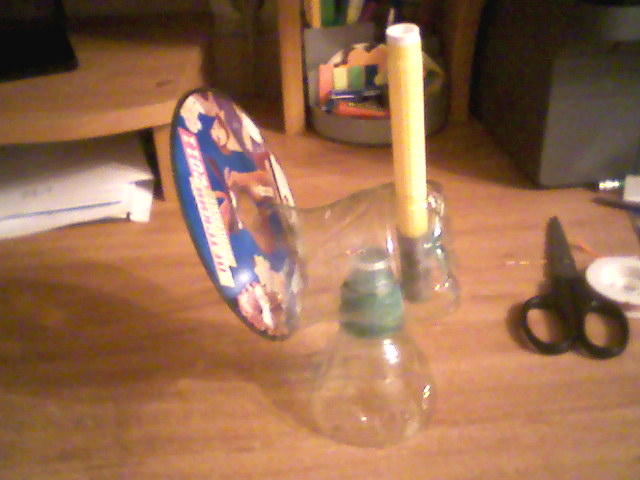  Из пластиковой бутылки вырезаем две заготовки для туловища  и крылья и соединяем их вместе проволокой.  Диск также прикрепляем проволокой. Из фломастера делаем шею индюка.Затем необходимо облепить пластилином всю поверхность игрушки.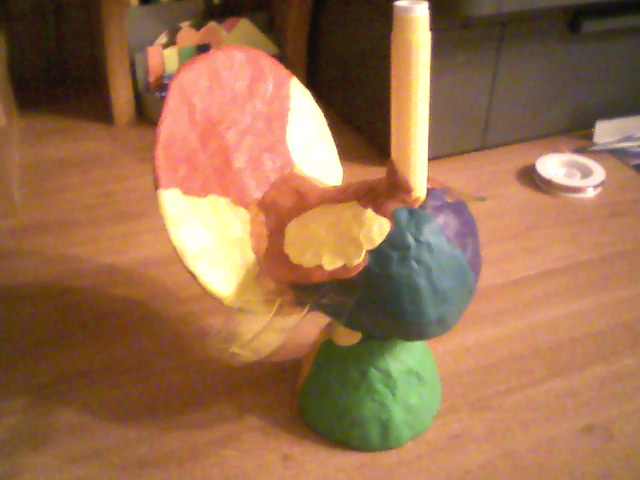 После этого, необходимо покрыть игрушку белой водоэмульсионной краской и оставить высыхать на несколько часов.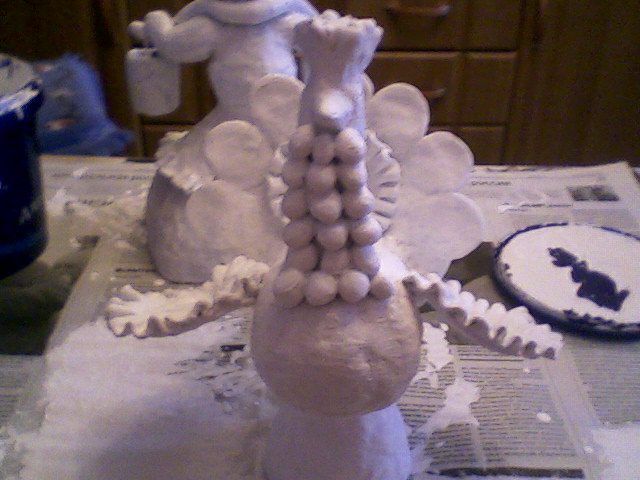 Когда краска высохнет, можно раскрасить игрушку.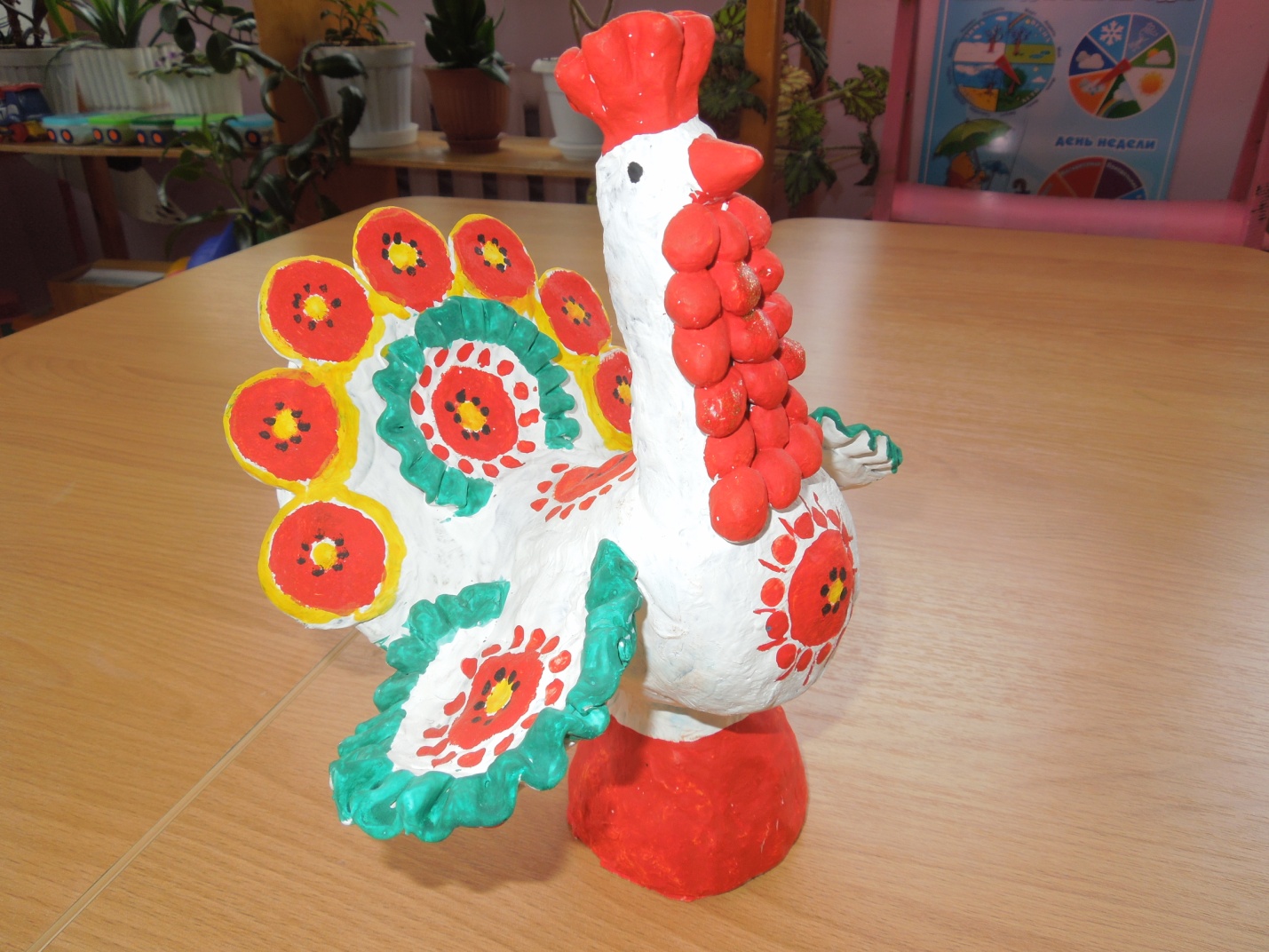 Наш индюк готов!Таким же образом я изготовила и другие дымковские игрушки: барышню-водоноску, лошадку и др. 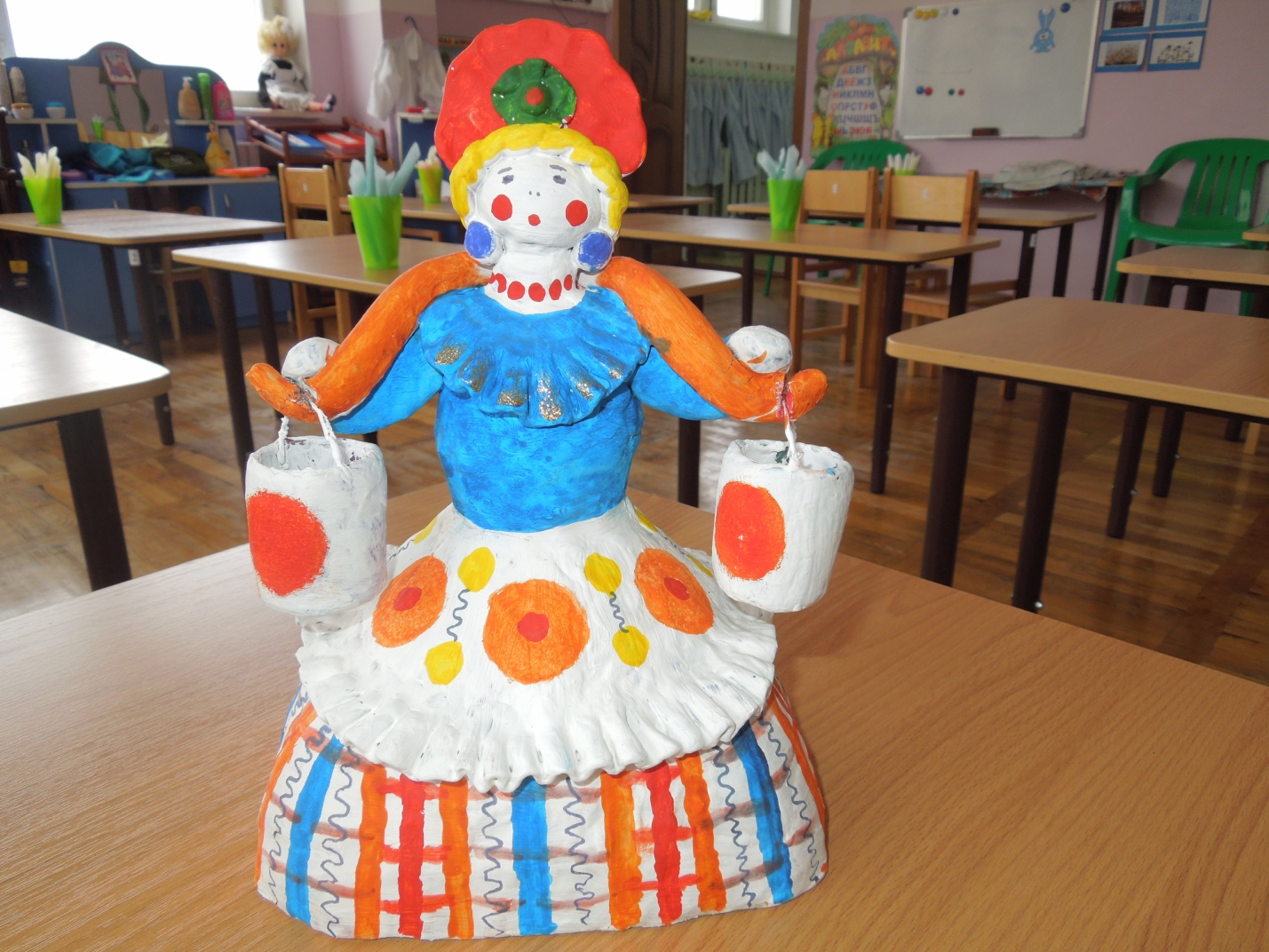 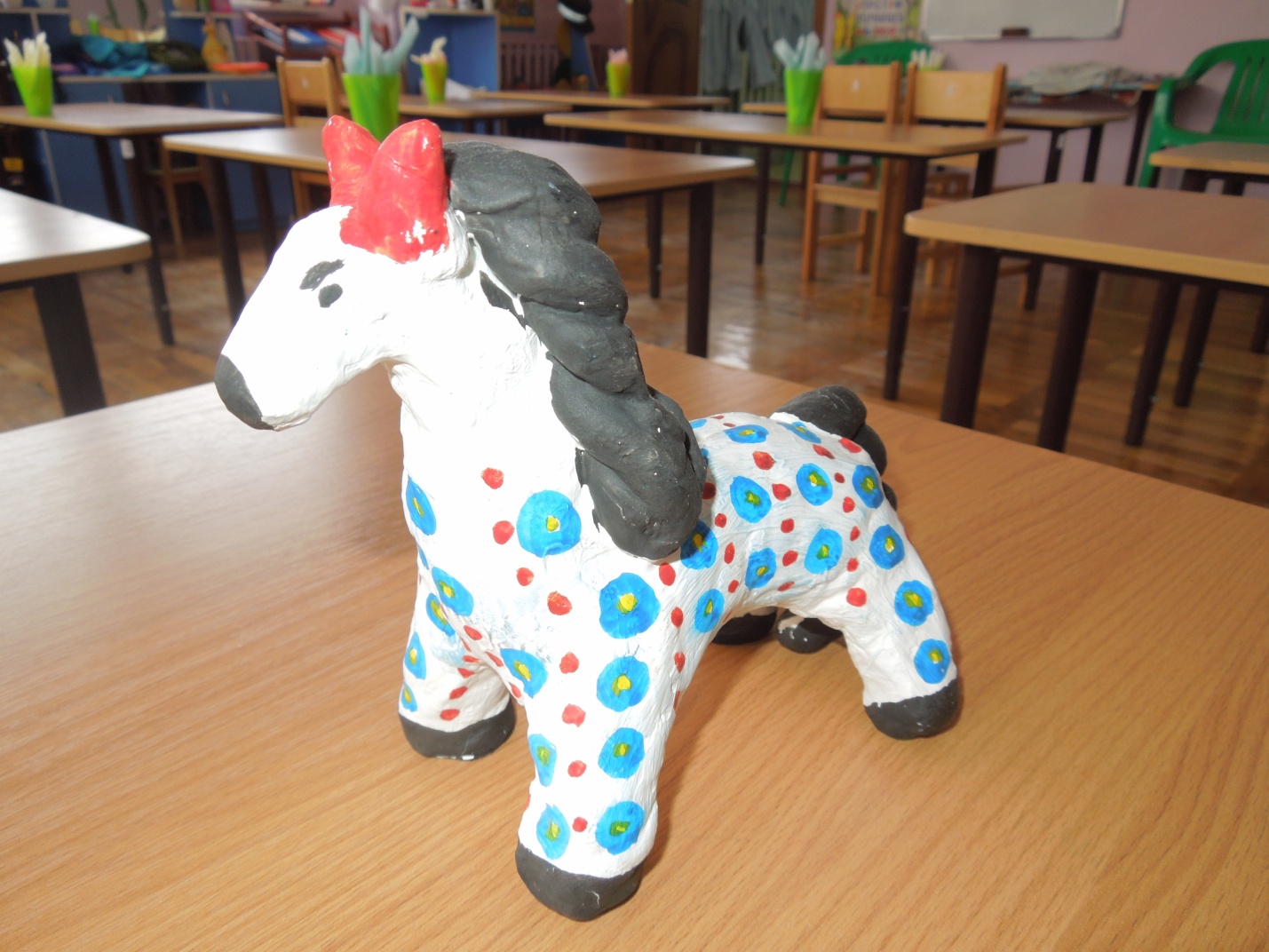 